        Foyer des Jeunes et d'Education Populaire     Saison 2023-2024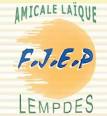 	Section musculation	fjep-lempdes.e-monsite.com                         NOUVEL ADHÉRENT         RENOUVELLEMENT  Madame          Monsieur           Date d'inscription   …………………………………………………………NOM  ……………………………………………………………………   PRÉNOM  ………………………………………………………   Date de naissance  ………………………………………………………………..Adresse  …………………………………………………………………………………………………………………………………………………………………………………………………………………………………………………………….Code postal  ……………………………………  Commune  …………………………………………………………………………..   Profession ……………………………………………………………………………….. ……………………………………………………………….  Mail  ………………………………………………………………………………  @  ……………………………………………………………………..Date de la visite Médicale  …………………………………………………………………Pratiquez-vous une autre activité FJEP, si Oui, laquelle ?   ……………………………………………………………………… ...Oui   ……………………….Non  Souhaitez-vous UN JUSTIFICATIF DE PAIEMENT de la cotisation FJEP musculation, À DEMANDER LE JOUR DE L'INSCRIPTION. DOCUMENTS OBLIGATOIRES A L'INSCRIPTION                                               IMPORTANT  Fiche d'inscription complétée                            Pour le renouvelant, NE PAS OUBLIER VOTRE BADGE LE JOUR DE L'INSCRIPTION   Règlement intérieur, lu, approuvé et signé	      Répondre au Questionnaire de santé QS-Sport, formulaire disponible sur https://www.formulaires.modernisation.gouv.fr/gf/cerfa_15699.do     Si nécessité : fournir un certificat médical – de 6 mois avec la mention apte à la pratique de la musculation  2 photos récentes pour le nouvel adhérent, 1 photo récente pour le renouvelant, format carte d'identité.                                                  Photocopie pièce d'identité.                                                     Photocopie justificatif de domicile, quittance EDF …                                          	                                                                                                                               SI  PAS D'ADRESSE MAIL, une enveloppe timbrée à votre adresse.                                 1 (2,3) Chèque à l'ordre de FJEP Lempdes    Espèces (Faire l'appoint)     Bons  (CAF, ANCV, coupons SPORTS …)        Présence obligatoire de l'adhérent à l'inscriptionPièces  complémentaires        Justificatif d'activité professionnelle sur la commune pour les non-résidents    - 18 ans à la date d'inscription                                                       en cas de détérioration, perte ou vol                  Justificatif de scolarité pour les étudiants de plus de 18 ans                 le badge d'accès et le porte-badge seront facturés            Attestation récente de Pôle Emploi pour les chômeurs                          au tarif en vigueur au jour de la remise du doubleCatégorieCotisation forfaitaire + badge si détérioration, perte ou volTotal LEMPDAIS Adulte1078115-18 ans, Lycéen, Etudiant,Chômeur 73881NON  LEMPDAISAdulte1478155-18 ans, lycéen, Etudiant,Chômeur 1038111